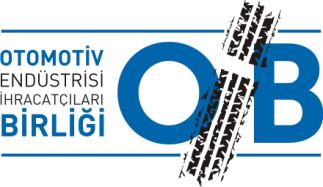 ULUDAĞ OTOMOTİV ENDÜSTRİSİ İHRACATÇILARI BİRLİĞİ	İHRACAT BÜLTENİ TEMMUZ 2014TÜRKİYE GENELİ OTOMOTİV ENDÜSTRİSİ İHRACATITÜRKİYE- TEMMUZ 2014 AYLIK İHRACAT RAKAMLARIKaynak:TİMTürkiye İhracatı Temmuz 2014’te %0,1 azalarak 12 milyar 539 milyon USD olarak gerçekleşmiştir.Temmuz 2014’te otomotiv endüstrisi ihracatı %2 artarak sektörler bazında Türkiye ihracatında ilk sırada yer almıştır. Temmuz 2014’te otomotiv endüstrisi 1 milyar 994 milyon USD’lik ihracata imza atmıştır. Endüstrinin Türkiye ihracatından aldığı pay %16 olmuştur. Otomotiv ihracatında Mart 2013’teki aylık ihracat düşüşünden bu yana, üst üste onaltıncı ayda da artış görülmüştür. Mart, Nisan, Mayıs ve Haziran aylarındaki 2 milyar USD’nin üzerindeki ihracat rakamından sonra Temmuz ayında otomotiv ihracatı 2 milyar USD’nin çok az da olsa altında kalmıştır.Bayram tatili nedeniyle iş günü sayısı geçen yılın Temmuz ayına göre 3 gün daha az olmasına rağmen, otomotiv ihracatındaki artış devam etmiştir.Temmuz 2014’te eşya taşımaya mahsus motorlu taşıtlarda çift haneli artış devam etmiş, diğer ana mal gruplarında ise düşük oranlarda değişimler yaşanmıştır.En fazla ihracat yapılan ilk iki ülke olan Almanya ve Birleşik Krallığa yönelik ihracat %20’nin üzerinde artış göstermiştir.AB Ülkelerine yönelik ihracat %14 artmıştır. Diğer Avrupa Ülkelerine yönelik de yüksek oranda artış görülmüştür. Ortadoğu ve Eski Doğu Bloğu Ülkelerine yönelik yüksek oranlarda düşüş görülmüştür.AB Ülkelerinin otomotiv ihracatındaki payı %73 olarak gerçekleşmiştir.Yılın ilk yedi ayı geride kalırken %10 artış ile 13 milyar 709 milyon USD’lik ihracat rakamına ulaşılmıştır. Yılsonunda %10’luk ihracat artışının sürdürülmesi durumunda 23 milyar USD’nin üzerinde bir rakama ulaşılabilecektir.TÜRKİYE OTOMOTİV SEKTÖRÜ TEMMUZ 2014 AYLIK MAL GRUBU İHRACATIOtomotiv Yan Sanayi ihracatı Temmuz 2014’te % 2 azalarak 777 milyon USD olmuştur.Binek Otomobil ihracatı %2 artarak 714 milyon USD olarak gerçekleşmiştir.Eşya Taşımaya Mahsus Motorlu Taşıtlar ihracatı %11 artmış ve 376 milyon USD, Otobüs Minibüs Midibüs ihracatı ise %3 azalarak 97 milyon USD olarak gerçekleşmiştir.Otomotiv yan sanayinde en fazla ihracat yapılan ülke konumunda bulunan Almanya’ya yönelik ihracat %11 artarken, bu mal grubundaki önemli pazarlarımızdan Fransa’ya %22, Rusya Federasyonu’na %30, Romanya’ya %20 ihracat düşüşü görülmüştür. Diğer taraftan, otomotiv yan sanayinde Birleşik Devletlere %21, Belçika’ya %48 ihracat artışı görülmüştür. Temmuz 2014’te binek otomobillerde en büyük pazarımız konumunda bulunan Birleşik Krallığa %90, en büyük ikinci pazarımız olan Almanya’ya ise %82 ihracat artışı görülmüştür. Binek otomobillerde ayrıca İtalya’ya %28, İspanya’ya %106 ihracat artışı görülürken, Rusya Federasyonu’na yönelik ihracat %50 düşmüştür.Eşya Taşımaya Mahsus Motorlu Taşıtlarda en önemli pazarımız konumunda bulunan Birleşik Krallığa yönelik ihracat %3 artarken yine önemli pazarlarımızdan Fransa’ya %40, İspanya’ya %82 ihracat artışları yaşanmıştır. Bu mal grubunda pazarlarımızdan Belçika’ya %31, Slovenya’ya %17 ihracat düşüşü yaşanmıştır.Otobüs Minibüs Midibüs ürün grubunda ise en fazla ihracat yapılan ilk iki ülke olan Fransa’ya yönelik ihracat %7, Almanya’ya yönelik ihracat ise %1 gerilemiştir. Bu mal grubunda Temmuz ayında üçüncü ve dördüncü büyük pazarlar konumunda bulunan İtalya ve Norveç’e yönelik ise çok yüksek oranlarda artışlar yaşanmıştır.TÜRKİYE OTOMOTİV SEKTÖRÜ TEMMUZ 2014 AYLIK ÜLKE İHRACATITemmuz 2014’te Türkiye Otomotiv İhracatında Almanya 319 milyon USD’lik ihracat ile ilk sırada yer almıştır. Almanya’ya yönelik ihracat %23 artmıştır.Temmuz 2014’te Birleşik Krallık 262 milyon USD’lik ihracat rakamı ile ikinci büyük pazarımız olurken, bu ülkeye yönelik otomotiv ihracatı %21 artmıştır. Üçüncü büyük pazarımız konumunda yer alan Fransa’ya yönelik ihracatımız ise %5 azalarak 183 milyon USD olarak gerçekleşmiştir.Önemli ihracat pazarlarımızdan İtalya’ya %12, İspanya’ya %57 ihracat artışları yaşanırken, Rusya Federasyonu’na %39, Romanya’ya %20 ihracat düşüşü görülmüştür.Temmuz 2014’te Almanya’ya yönelik yaşanan %23 artışta bu ülkeye yönelik otomotiv ihracatımızın yaklaşık %62’sini oluşturan otomotiv yan sanayi ihracatımızın %11, binek otomobiller ihracatımızın da %82 artması etkili olmuştur.Temmuz 2014’te Birleşik Krallığa yönelik yaşanan %21 artışta bu ülkeye yönelik binek otomobiller ihracatının %90 artması etkili olmuştur.İspanya’ya yönelik yaşanan %57 ihracat artışında bu ülkeye yönelik binek otomobiller ihracatının %106, eşya taşımaya mahsus motorlu taşıtlar ihracatının da %82 artması etkili olmuştur.Rusya Federasyonu’na yönelik yaşanan %39 düşüşte bu ülkeye yönelik en önemli ihraç kalemlerimiz olan otomotiv yan sanayi ihracatının %30, binek otomobiller ihracatının %50 düşmesi etkili olmuştur.Romanya’ya yönelik yaşanan %20 ihracat düşüşünde ise bu ülkeye yönelik otomotiv ihracatımızın büyük kısmını oluşturan otomotiv yan sanayi ihracatının %20 düşmesi etkili olmuştur.TÜRKİYE OTOMOTİV SEKTÖRÜ TEMMUZ 2014 AYLIK ÜLKE GRUBU İHRACATITemmuz 2014’te Avrupa Birliği ülkeleri %73 pay ve 1 milyar 457 milyon USD ile ülke grubu bazında ihracatta ilk sırada yer almaktadır. AB ülkelerine yönelik ihracat %14 artmıştır.Temmuz 2014’te alternatif pazarlarımız arasında yer alan Ortadoğu Ülkelerine yönelik ihracat %12 artarken, Eski Doğu Bloğu Ülkelerine yönelik ihracat %40, Amerika Ülkelerine yönelik ihracat %50 gerilemiştir.TÜRKİYE OCAK- TEMMUZ 2014 KÜMÜLATİF İHRACAT RAKAMLARITürkiye İhracatı 2014 yılı Ocak-Temmuz döneminde geçen yılın aynı dönemine göre %6 artarak 92,7 milyar USD olarak gerçekleşmiştir. Bu dönemde Otomotiv Endüstrisi ihracatı %10 artmış ve 13,7 milyar dolar ile Türkiye ihracatında ilk sıradaki yerini korumuştur. TÜRKİYE OTOMOTİV SEKTÖRÜ OCAK- TEMMUZ 2014 KÜMÜLATİF MAL GRUBU İHRACATIOtomotiv Yan Sanayi ihracatı yılın ilk yedi ayında geçen yılın aynı dönemine göre % 8 artarak 5 milyar 714 milyon USD olarak gerçekleşmiştir.Ocak-Temmuz 2014 döneminde binek otomobillerde %10, eşya taşımaya mahsus motorlu taşıtlarda %17, otobüs-midibüs-minibüs ürün grubunda da %6 ihracat artışı yaşanmıştır.TÜRKİYE OTOMOTİV SEKTÖRÜ OCAK-TEMMUZ 2014 KÜMÜLATİF ÜLKE İHRACATITürkiye Otomotiv İhracatında Almanya 2 milyar 248 milyon USD ile ilk sırada yer almaktadır.2014 yılının ilk yedi ayı geride kalırken Almanya’ya yönelik ihracat %29, Birleşik Krallığa yönelik ihracat %32, İspanya’ya yönelik ihracat %29, İsrail’e yönelik ihracat ise %77 artmıştır.Aynı dönemde Rusya Federasyonu’na yönelik ihracat %18, Cezayir’e yönelik ihracat %30, Birleşik Devletlere yönelik ihracat ise %64 azalmıştır.TÜRKİYE OTOMOTİV SEKTÖRÜ OCAK-TEMMUZ 2014 KÜMÜLATİF ÜLKE GRUBU İHRACATIOcak-Temmuz 2014 döneminde AB-28 ülkeleri %74 pay ve 10 milyar 104 milyon USD ihracat ile otomotiv ihracatımızda en önemli pazar konumunu korumaktadır. Bu dönemde Ortadoğu Ülkelerine yönelik ihracat %49, Diğer Avrupa Ülkelerine yönelik ihracat %27, Türk Cumhuriyetlerine yönelik ihracat %19 artarken, Amerika Ülkelerine yönelik ihracat %51 gerilemiştir. 1000 USDTEMMUZTEMMUZTEMMUZTEMMUZSEKTÖRLER20132014Değişim    ('14/'13) % Pay(14)  (%)Otomotiv Endüstrisi1.952.6191.994.291216Hazırgiyim ve Konfeksiyon1.619.7961.727.269714Kimyevi Maddeler ve Mamulleri1.529.6711.581.091313Çelik1.092.6401.060.143-38,5Elektrik-Elektronik ve Hizmet1.038.658987.843-58T O P L A M12.553.53812.538.870-0,11002013201414/132014ÜRÜN GRUBU FOB USDFOB USDDEĞ.%PAY%Otomotiv Yan Sanayi791.464.253777.451.812-239Binek Otomobiller697.725.359713.825.820236Eşya Taşımaya Mahsus Motorlu Taşıtlar340.242.879376.408.5261119Otobüs Minibüs Midibüs99.451.10996.758.281-35Diğer23.734.15829.846.746261 TOPLAM1.952.617.7581.994.291.1852100ÜLKE2013201414/132014ARTIŞDEĞER(USD)DEĞER(USD)DEĞİŞİM %PAY%Almanya258.883.069319.441.6262316Birleşik Krallık216.499.134261.782.2412113İtalya141.030.008157.963.505128İspanya56.460.07788.613.216574Belçika80.038.85480.744.99314AZALIŞFransa192.716.223183.187.995-59Rusya Federasyonu131.333.56879.692.270-394İsrail53.033.64448.975.287-82Romanya53.101.09542.532.014-202Polonya41.158.61340.093.495-322013201414/132014ÜLKE GRUBU DEĞER(USD)DEĞER(USD)DEĞİŞİM %PAYI%AB1.275.849.1441.456.749.9141473Afrika Ülkeleri123.631.197129.677.95756,5Ortadoğu Ülkeleri99.536.421110.994.532125,5Eski Doğu Bloğu172.315.170104.235.143-405Amerika (Kuzey + Güney)157.621.01278.572.525-504Diğer Avrupa Ülkeleri22.468.65236.531.301632Asya Okyanusya Ülkeleri50.940.94433.319.571-352Türk Cumhuriyetleri37.266.95132.766.201-121,5Diğer12.988.26911.444.040-120,5TOPLAM1.952.617.7581.994.291.1852100 1000 USDOCAK-TEMMUZOCAK-TEMMUZOCAK-TEMMUZOCAK-TEMMUZSEKTÖRLER20132014Değişim    ('14/'13) % Pay(14)  (%)Otomotiv Endüstrisi12.495.29413.708.9781015Hazırgiyim ve Konfeksiyon10.035.25111.159.2181112Kimyevi Maddeler ve Mamulleri10.045.64110.476.355411Çelik8.510.9588.075.824-59Elektrik-Elektronik ve Hizmet6.479.5196.989.30987,5T O P L A M87.688.19492.711.423610020132013201414/132014ÜRÜN GRUBU FOB USDFOB USDFOB USDFOB USDDEĞ. %PAY%Otomotiv Yan Sanayi5.300.908.7645.300.908.7645.714.183.2665.714.183.266842Binek Otomobiller4.204.323.1444.204.323.1444.607.879.2064.607.879.2061033,5Eşya Taşımaya Mahsus Motorlu Taşıtlar2.191.035.1252.191.035.1252.558.033.5742.558.033.5741718,5Otobüs Minibüs Midibüs590.361.221590.361.221628.502.938628.502.93864,5Diğer208.607.456208.607.456200.351.337200.351.337-41,5TOPLAM12.495.235.71012.495.235.71013.708.950.32113.708.950.32110100ÜLKE2013201414/132014ARTIŞ DEĞER(USD)DEĞER(USD)DEĞİŞİM %PAY%Almanya1.740.788.4912.247.717.2242916Birleşik Krallık1.146.378.6011.515.938.5303211Fransa1.436.250.0671.465.079.731211İtalya1.053.910.4971.115.651.42968Belçika582.408.586652.179.690125AZALIŞ Rusya Federasyonu641.207.358525.684.534-184Romanya357.462.102337.090.451-62Cezayir353.887.831249.221.336-302Birleşik Devletler630.748.934226.925.879-642Brezilya141.177.442111.238.242-2112013201414/132014ÜLKE GRUBU DEĞER(USD)DEĞER(USD)DEĞİŞİM %PAYI%AB8.572.094.23110.103.897.1291874Afrika Ülkeleri883.046.177903.033.86727Ortadoğu Ülkeleri577.515.217860.558.299496Eski Doğu Bloğu829.007.927695.373.568-165Amerika (Kuzey+Güney) Ülkeleri1.014.993.001500.055.520-514Türk Cumhuriyetleri166.804.668198.061.561191Diğer Avrupa Ülkeleri147.479.695187.981.100271Asya Okyanusya Ülkeleri212.652.941176.273.293-171Diğer91.641.85383.715.985-91TOPLAM12.495.235.71013.708.950.32110100